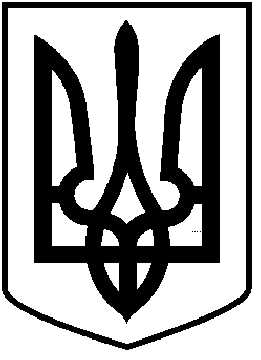 ЧОРТКІВСЬКА  МІСЬКА  РАДА                         _______  СЕСІЯ ВОСЬМОГО СКЛИКАННЯ                                            РІШЕННЯ (ПРОЄКТ)___ червня 2023 року                            		                              № ______	м. Чортків		Про внесення змін до Статуту комунального підприємства «Парковий культурно-спортивнийкомплекс» Чортківської міської ради      З метою забезпечення ефективності економічної діяльності, розширення спектру та покращення якості надання послуг населенню громади, враховуючи клопотання директора комунального підприємства «Парковий культурно-спортивний комплекс» міської ради Володимира Снігура про зарахування основних засобів, як поповнення статутного капіталу комунального підприємства «Парковий культурно-спортивний комплекс» міської ради від 20.04.2023 №22, відповідно до статей 57, 78 Господарського кодексу України, Закону України «Про державну реєстрацію юридичних осіб, фізичних осіб-підприємців та громадських формувань», керуючись статтями 17, 25, 26, частиною 1 статті 59 Закону України «Про місцеве самоврядування в Україні», міська радаВИРІШИЛА:       1. Внести зміни до Статуту комунального підприємства «Парковий культурно-спортивний комплекс» Чортківської  міської ради, та затвердити його в новій редакції, що додається.        2. Збільшити розмір статутного капіталу, зарахувавши до нього основні засоби придбані у 2023 році на суму 10226124,26 грн. (десять мільйонів двісті двадцять шість тисяч сто двадцять чотири гривні 26 копійок) до рівня            12802880,56 грн. (дванадцять мільйонів вісімсот дві тисячі вісімсот вісімдесять гривень 56 копійок).      3. У зв’язку із збільшенням обслуговування спортивно-відпочинкових зон Чортківської міської територіальної громади, внести зміни до основного виду економічної діяльності (КВЕД 2010) комунального підприємства «Парковий культурно-спортивний комплекс» Чортківської  міської ради, а саме на 81.30 Надання ландшафтних послуг.      4. Начальнику комунального підприємства «Парковий культурно-спортивний комплекс» Чортківської  міської ради Володимиру Снігуру забезпечити реєстрацію Статуту комунального підприємства «Парковий культурно-спортивний комплекс» Чортківської  міської ради у новій редакції, подати документи для внесення відповідних змін до органу державної реєстрації згідно з чинним законодавством та внести відповідні зміни до бухгалтерського обліку підприємства.     5.   Контроль за виконанням даного рішення покласти на заступницю міського голови з питань діяльності виконавчих органів міської ради  Наталію ВОЙЦЕХОВСЬКУ та постійні комісії з питань розвитку інфраструктури та комунального господарства, з питань бюджету та економічного розвитку.Міський голова                                                                 Володимир ШМАТЬКО   Махомет Л.О.Гевко П.І.Дзиндра Я.П.Войцеховська Н.М.Мацевко І.А..